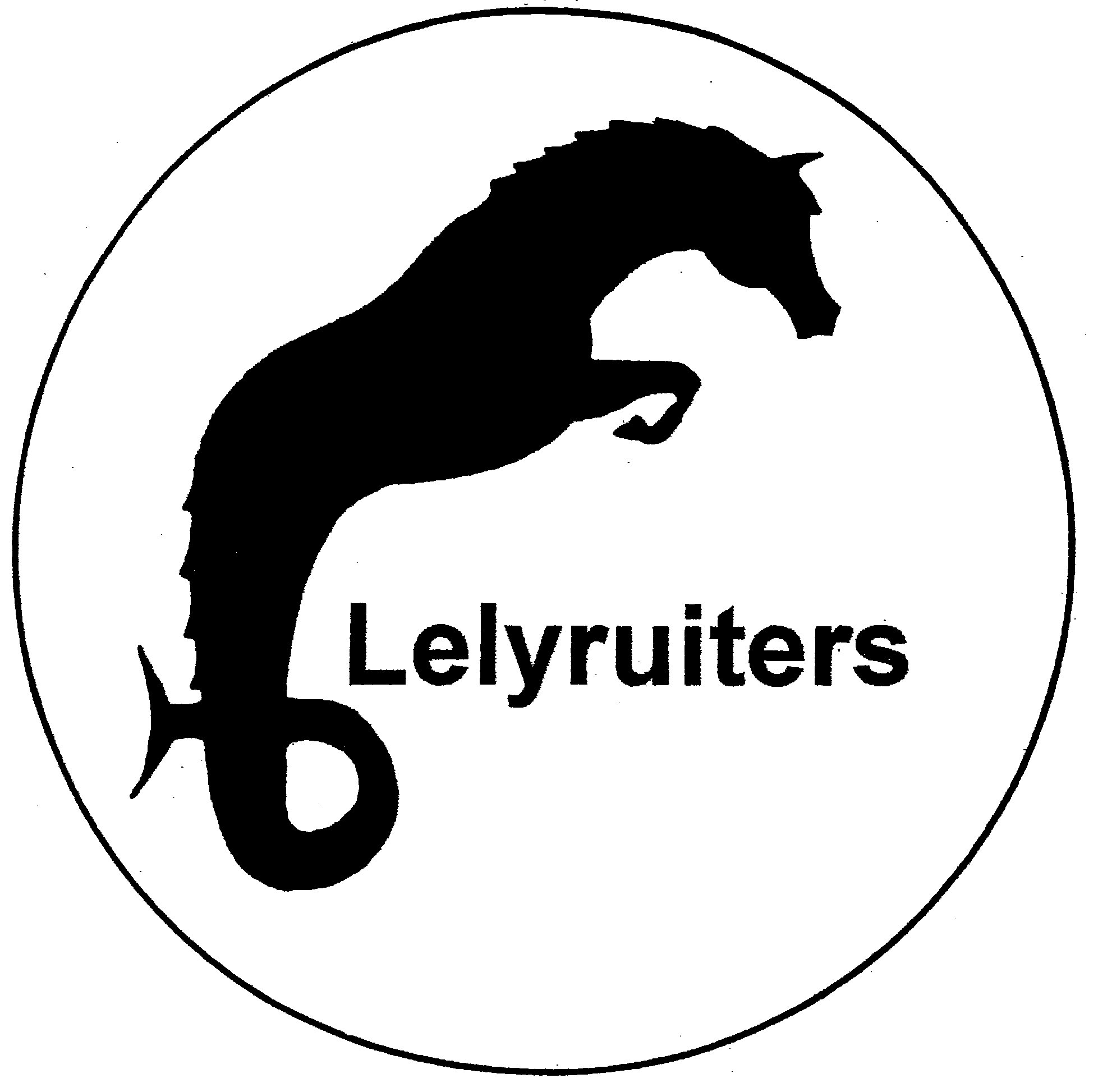 Rijvereniging en Ponyclub “Lelyruiters”Hoefslag 18219 PV LelystadAan alle leden/donateurs van onze vereniging	Lelystad,  2 april 2013Geachte leden/donateurs,Hierbij nodigen wij jullie van harte uit voor de Algemene Ledenvergadering van onze vereniging. De vergadering zal worden gehouden op maandag 22 april a.s. bij Manege Lelystad, Hoefslag 1, Lelystad.Aanvang 20.00 uur. Als je nog agendapunten wilt indienen kun je deze uiterlijk 14 april a.s. schriftelijk indienen via info@lelyruiters.nlDe agenda is als volgt:Opening Vaststellen agendaVaststelling notulen van de Algemene Ledenvergadering van 19 november 2012 (zie bijlage)Mededelingen bestuurInkomende en uitgaande stukkenFinancieel jaarverslag (zie bijlage)Verslag kascommissie en verkiezing nieuw lid kascommissieVaststellen datum Algemene Ledenvergadering najaar 2013RondvraagSluitingMet vriendelijke groeten,Bestuur RV&PC LelyruitersBijlagen:	Notulen ALV 19 november 2012	Financieel jaarverslag 2012	Jaarverslag Lelyruiters 2012